AUTORIZZAZIONE ALLA PARTECIPAZIONE MANOVRA PARCO PNA 2023Il sottoscritto _______________________ in qualità di Presidente del Comitato di _________________ come richiesto nella scheda di partecipazione alla Manovra Parco PNA 2023, preso atto della richiesta pervenuta dal Volontario ____________________________________ Socio attivo del Comitato da me rappresentato,AUTORIZZAIl Volontario _____________________________________ alla partecipazione al campo in modalità (barrare la modalità scelta): solo operativaoperativa e formativache si svolgerà dal __________ al ___________ durante la Manovra Parco PNA 2023.											Il Presidente 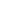 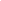 